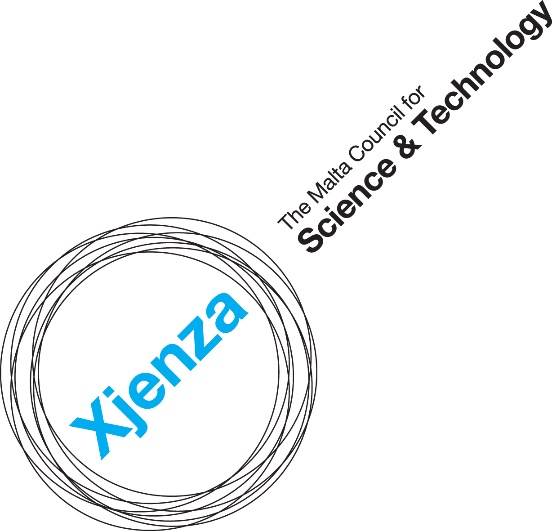 Application Form – PRIMA Proposal Writing Assistance SchemeApplication Form 								Version:	1								Issue Date:	February 2020Notes to Applicants									The official National Rules for Participation can be downloaded from the Council’s website. The Application Form and any attached documents will be treated as confidential throughout and after the appraisal process. 				 Only Application Forms which are complete and that include all relevant supporting documents will be evaluated. 						Only electronically filled in application forms will be accepted.  Should the application be hand-written, or should the format of the application form be altered, the application form will not be evaluated.All responses must be clearly explained and substantiated.		A complete Application Form must be submitted to the Malta Council for Science and Technology (MCST) via email on eusubmissions.mcst@gov.mt Deadline for submission of the application form coincides with the deadline imposed by PRIMA for the submission of the pre / full proposal. However, applicants under this scheme must keep in mind that service provider engagement and work on the proposal writing cannot start before the Letter of Intent is issued by the Council as otherwise the costs will automatically be rendered ineligible. Thus, it is advisable that the application is sent well in advance of the deadline in order to offer enough time for the engaged service provider to provide the desired outcome. Any submissions received after the respective date and time will be rejected.This Application Form will be evaluated with respect to the Evaluation Criteria listed in Annex I of the the National Rules. The Council reserves the right to request further information should this be required. 1. 	Applicant DetailsLegal Name of Undertaking / Entity: E-mail address:Website address:VAT Number (not applicable to public entities):Legal Form of Undertaking / Entity:Registration/Identification Number (not applicable to public entities):Entity / Undertaking Size:Date Established (not applicable for public entities):Contact Point Information Name:		 	     Designation:	 	     Contact Number:		     E-mail address:  		     Business Activity 2. Pre-proposal Details2.1. Pre-Proposal Name:2.2. Pre-Proposal Acronym:2.4 List of Partners in the consortium (if already identified)2.5 Start of Works      I confirm that Start of Works will commence after Grant Agreement signature3. Applicable State Aid Regulation The PRIMA proposal writing assistance scheme will be implemented in line with the de Minimis Regulation. More information is provided in the National Rules for Participation and the Council can also be contacted for further clarifications.If you deem that State Aid is not applicable, a justification will need to be provided. If the activities undertaken by the applicant are found to have State Aid implications, the applicant would need to follow State Aid regulations. Please provide justification below:                                                                                                                                                                                                                                                                                                                                                                                                                                                                                                                                                                                                                                                                                                                                                                                                                                                                                                                                                                                                                                                                                                                                                                                           4. Type of Assistance Requested Amount of funding requested (please include the relevant quotations with this application form)           €      5.	Evaluation Process 
Please provide the necessary information in relation to the below four (4) evaluation criteria (any additional documentation to substantiate claims must be sent together with the application form).5.1 Proposed project idea is in line with one of the eligible PRIMA call topics and regulations of the 2020 Call.5.2 Profile of pre-identified consortium partners (if already identified), including their track record in relation to R&I projects as well as the diversity amongst the consortium partners (i.e. a healthy mix of academic, public and private partners). If consortium partners have been identified, letters of support need to be included.Attach a proposal of at least 3 potential proposal writers or consulting services providers (depending on the level of assistance required) together with their proven track record including a list of other European funded projects that they have supported in the past.Please attach as part of this Application Form	Applying entity profile / track record in relation to the undertaking of R&I projects6.	Declaration Personal Data Protection 
6.2 Cumulation of AidThe undersigned declares that aid approved under this incentive is in line with the terms and conditions set out in the National Rules for Participation and in line with Cumulation Article 8 of the Commission Regulation (EU) No 651/2014 of 17 June 2014 declaring certain categories of aid compatible with the internal market in application of Articles 107 and 108 of the Treaty.  6.3 Double FundingThe undersigned confirms that there has not been any approval or has been granted any public funding, financing or fiscal benefit in respect to the cost items included in this request for aid and will not seek funding or fiscal benefits for these cost items through other National and/or European Union measures. Outstanding Recovery Order  The undersigned confirms that the applicant is not subject to an outstanding recovery order following a previous Commission decision declaring an aid illegal and incompatible with the internal market should be excluded from the scope of this Regulation.   Transparency Obligations By submitting this application, I hereby acknowledge that the Council shall abide with any applicable transparency rules and may publish and make available to third parties’ information as required by such rules.   Additional declarations8.	Check List   
Please ensure that the following documentation is attached to your application. 		 	  Annex I De Minimis Form 	Proposal as per Section 5.3 of the Application FormPlease state NACE Code                                                           A list of NACE Codes may be accessed by clicking here. I confirm that:The information given in this form is accurate to the best of my knowledge. I understand that if it is later established that the information is misrepresented, the application may be ineligible or terminated respectively. I agree         I have read and I accept the terms and conditions stipulated within the declarations above and the National Rules for Participation and confirm that I agree with the eventual publication of personal data and project proposal content information of successful applicants, including name of entity, project contacts, title of proposal and abstract.I agree         I have never been found guilty by any competent Court in Malta or elsewhere of any crime and that I have never been adjudged bankrupt or insolvent by, or filed an application for insolvency before, any competent Court in Malta or elsewhere.I agree          I have never been disqualified or excluded from participation in any Public Tender either by the Government of Malta or by the European Union or by any public entity in Malta.I agree          I have never been disqualified or excluded from participation in any Public and/or European Union funding scheme.I agree          Name of Legal Representative:Position in Entity:Contact Details:Signature of Legal Representative + Entity Stamp:Date